DAFTAR PUSTAKAAkbari, A. Z. (2015). Pengaruh Faktor Situasional dan Faktor Karakteristik Personal Auditor terhadap Premature Sign Off. JOM Fekon.Anita, Y. T. (2014). Pengaruh Time Pressure, Resiko Audit, Locus of Control dan Turnover Intentions terhadap Penghentian Prematur atas Prosedur Audit (Studi Empiris Pada Kantor Akuntan Publik di Pekanbaru, Padang, Jambi dan Batam). JOM Fekon, 1(2), 1–15.Ardianingsih, A. (2018). Audit Laporan Keuangan. Jakarta: Bumi Aksara.CNN Indonesia. (2018). 'Kasus SNP Finance, Dua Kantor Akuntan Publik Diduga Bersalah', diakses 29 Maret 2019. https://www.cnnindonesia.com/ ekonomi/ 201809260721 23-78-333248/kasus-snp-finance-dua-kantor-akuntan-publik-diduga-bersalahCooper, D. R., dan Schindler, P. S. (2017). Business Research Methods (Twelfth Ed). Boston: McGraw-Hill/ Irwin.Coram, P., Glavovic, A., Ng, J., dan Woodliff, D. R. (2008). The Moral Intensity of Reduced Audit Quality Acts. Auditing: A Journal of Practice and Theory, 27(1), 127–149. https://doi.org/10.2308/aud.2008.27.1.127Donnelly, J. E., Kirk, E. P., Jacobsen, D. J., Hill, J. O., Sullivan, D. K., dan Johnson, S. L. (2003). Auditor Acceptance of Dysfunctional Audit Behavior: An Explanatory Model Using Auditors’ Personal Characteristics. Behavioral Research in Accounting, 15(5). https://doi.org/10.1093/ajcn/78.5.950Fadhilah, R. (2017). Pengaruh Time Pressure, Audit Risk, Materiality, Review Procedures and Quality Control terhadap Premature Sign Off dengan Locus of Control sebagai Variabel Moderating (Studi Empiris Pada BPK-RI Perwakilan Provinsi Riau dan Sumatera Barat). JOM Fekon, 4. Retrieved from https://jom.unri.ac.id/index.php/JOMFEKON/article/view/19885/19224Fellya, D. (2017). Faktor-faktor yang mempengaruhi Perilaku Auditor dalam Penghentian Prematur atas Prosedur Audit (Studi Empiris Pada Kantor Akuntan Publik di Batam dan Pekanbaru). JOM Fekon. http:// eprints. undip.ac.id/ 26493/2/ JURNAL .pdfGhozali, I. (2016). Aplikasi Analisis Multivariate dengan Program IBM SPSS 23 (8th ed.). Semarang: Badan Penerbit Universitas Diponegoro. Handayani, V. (2016). Pengaruh Time Pressure, Risiko Audit, Turnover Intention, Prosedur Review dan Kontrol Kualitas terhadap Penghentian Prematur atas Prosedur Audit (Studi Empiris Pada Auditor Kantor Akuntan Publik di Pekanbaru, Padang dan Medan). JOM Fekon Vol.3 No.1Hery. (2015). Auditing I Dasar-Dasar Pemeriksaan Akuntansi. Jakarta: Prenadamedia Group.IAPI. (2011). Standar Profesional Akuntan Publik. Jakarta: Salemba Empat.Ikatan Akuntan Indonesia. (2016). 'Kode Etik Akuntan Profesional. Komite Etika Ikatan Akuntan Indonesia', diakses 16 Mei 2019.Ismail,  Fajri. (2018). Statistika Untuk Penelitian Pendidikan dan Ilmu-ilmu Sosial (Ed. 1). Jakarta: Prenadamedia Group.Kelley, H. H., dan Michela, J. L. (1980). Attribution Theory and Research. Annual Review of Psychology, 31(1), 457–501. https://doi.org/10.1146/annurev.ps.31.020180.002325Kumalasari, N., Handayani, D., dan Wibisono, H. (2013). Pemengaruh Penghentian Prematur atas Prosedur Audit pada Auditor di KAP Surabaya. Jurnal Riset Manajemen Dan Akuntansi, 1(1), 28–39Messier, W. F., Glover, S. M., dan Prawitt, D. F. (2014a). Jasa Audit dan Assurance Pedekatan Sistematis. In Edisi 8, Buku 1. Jakarta: Salemba Empat.Nisa, V. F., dan Raharja, S. (2013). Analisis Faktor Eksternal dan Internal yang Mempengaruhi Pengentian Prematur atas Prosedur Audit (Studi Empiris pada KAP di Semarang). Diponegoro Journal of Accounting, 2(4), 1–15.Otoritas Jasa Keuangan Republik Indonesia. Peraturan Otoritas Jasa Keuangan Republik Indonesia Nomor 29/POJK.04/2016 Tentang Laporan Tahunan Emiten atau Perusahaan Publik (2016). Indonesia. diakses 29 Maret 2019, https://www.ojk.go.id/id/kanal/pasar-modal/regulasi/peraturan ojk/ Documents/ Pages/ POJK-Laporan-Tahunan-Emiten-Perusahaan-Publik/POJK-Laporan-Tahunan.pdfPutra, I. M. W., dan Wicahyani, A. A. R. E. (2018). Pengaruh Time Pressure, Tindakan Supervisi, Audit Risk, Materialitas, Prosedur Review, dan Kesadaran Etis terhadap Penghentian Prematur atas Prosedur Audit Di BPK-RI Perwakilan Bali. KRISNA: Kumpulan Riset Akuntansi, 9(2), 77–84. https://doi.org/10.22225/kr.9.2.479.77-84Putriana, A., Respati, N. W., dan Chairina. (2015). Faktor-faktor yang Mempengaruhi Perilaku Auditor dalam Penghentian Prematur Atas Prosedur Audit. Jurnal Akuntansi dan Investasi, 121–131. https://doi.org/10.18196/JAI-2015.0037Robbins, S. P., dan Judge, T. A. (2015). Perilaku Organisasi. Edisi 16. Jakarta: Salemba Empat.Rochman, M. N., Andini, R., dan Oemar, A. (2016). Pengaruh Time Pressure, Resiko Audit, Materialitas, Prosedur Review dan Kontrol Kualitas, Locus of Control serta Komitmen Profesional terhadap Penghentian Prematur atas Prosedur Audit (Studi Empiris Pada KAP Semarang). Journal of Accounting, 2(2), 1–19.Rosdiana, M. (2017). Pengaruh Tekanan Waktu , Tindakan Supervisi dan Locus of Control terhadap Penghentian Prematur atas Prosedur Audit. Journal of Accounting Science, 1(2), 119–142Safriliana, R., dan Boreel, N. I. S. (2016). Analisis Faktor-Faktor yang Mempengaruhi Penghentian Prematur atas Prosedur Audit (Studi Empiris Auditor Kap Di Jawa Timur). Jurnal Akuntansi Aktual, 3(3), 226–235.Sari, N. K. (2016). Pengaruh Tekanan Waktu, Risiko Audit, Materialitas, Prosedur Review dan Kontrol Kualitas, dan Locus of Control terhadap Penghentian Prematur atas Prosedur Audit (Survey pada Auditor di KAP Wilayah Pekanbaru, Medan, Batam, dan Padang). JOM Fekon, 3(1), 1–15.Scandura, T. A., dan Viator, R. E. (1994). Mentoring in Public Accounting Firms: An Analysis of Mentor-protégé Relationships, Mentorship Functions, and Protégé Turnover Intentions. Accounting, Organizations and Society, 19(8), 717–734. https://doi.org/10.1016/0361-3682(94)90031-0Sekaran, U., dan Bougie, R. (2017). Metode Penelitian untuk Bisnis (6th ed.). Jakarta: Salemba Empat.Shapeero, M., Koh, H. C., dan Killough, L. N. (2003). Underreporting and Premature Sign-off in Public Accounting. Managerial Auditing Journal (Vol. 18). https://doi.org/10.1108/02686900310482641Sitorus, S. U. (2016). Pengaruh Time Pressure, Audit Risk, Professional Commitment, Review Procedure and Quality Control dan Self Esteem In Relation to Ambition terhadap Terjadinya Penghentian Prematur atas Prosedur Audit(Premature Sign Off) (Studi Empiris pada Kantor Akuntan P. JOM Fekon, 3, 1051–1065.Sugiyono. (2017). Statistika untuk Penilitian. Bandung: Alfabeta. https://doi.org/979-8433-64-0Sulastiningsih, dan Candra, I. A. (2016). Pengaruh Tekanan Waktu , Locus of Control , Tindakan Kantor Akuntan Publik Daerah Istimewa Yogyakarta. Jurnal Kajian Bisnis, 24(1), 35–53.Tempo.co. (2017). 'Ernst & Young Indonesia Didenda di AS, Ini Tanggapan Indosat', diakses 29 Maret 2019 2018. https://bisnis.tempo.co/read/1133150/ojk-ingin-kantor-akuntan-publik-belajar-dari-kasus-snp-finance Weningtyas, S., Setiawan, D., dan Triatmoko, H. (2006). Penghentian Prematur atas Prosedur Audit. Simposium Nasional Akuntansi 9, 23–26.LAMPIRAN 1OBJEK PENELITIANDaftar KAPJumlah Penyebaran Kuesioner setiap KAPlampiran 2  KUESIONER PENELITIANPENGARUH TIME PRESSURE, RISIKO AUDIT, DAN TURNOVER INTENTIONS TERHADAP PENGHENTIAN PREMATUR ATAS PROSEDUR AUDIT (Studi Kasus pada KAP di Wilayah Jakarta)Kepada,Yth Bpk/Ibu/Sdr/i Respondendi TempatDengan hormat,Sehubungan dengan penyelesaian tugas akhir sebagai syarat kelulusan Program Strata Satu (S1) Fakultas Ekonomi, saya Vincensius Aditya Solihin, mahasiswa Institus Bisnis dan Informatika Kwik Kian Gie dengan NIM 34150310 bermaksud melakukan penelitian terkait judul diatas.Data yang diperoleh hanya akan digunakan untuk kepentingan penelitian dan tidak digunakan sebagai penilaian kinerja di tempat Bapak/Ibu/Saudara/i bekerja, sehingga kerahasiaannya akan saya jaga sesuai dengan etika penelitian.Untuk itu, saya sangat memohon kesediaan Bapak/Ibu/Saudara/i untuk menjadi responden dengan mengisi lembar kuesioner ini secara lengkap dan sesuai dengan kondisi sebenarnya. Terima kasih atas kesediaan Bapak/Ibu/Saudara/i yang sudah meluangkan waktu untuk mengisi dan menjawab semua pertanyaan dalam kuesioner ini.Identitas RespondenIsilah dengan singkat dan jelas dengan mencentang () jawaban yang paling sesuai dengan Anda.Tanggal Pengisian		: ________________________________________________Nama KAP		: ________________________________________________Jenis Kelamin Anda:  Pria			  WanitaPendidikan:  D3			  S1			  S2			  S3Posisi Anda saat ini adalah:  Junior Auditor			  Senior Auditor	  Manager	  PartnerLama anda bekerja sebagai auditor:  < 1 tahun		  1-3 tahun		  > 3-5 tahun		  > 5 tahunPetunjuk : Berilah tanda () pada pertanyaan dibawah ini sesuai dengan penilaian anda.Time Pressure (Tekanan Waktu)Risiko AuditTurnover IntentionsPetunjuk : Berilah tanda () pada pertanyaan dibawah ini sesuai dengan penilaian anda.Penghentian Prematur atas Prosedur Audit.Lampiran 3OUTPUT HASIL PENELITIANUji ValiditasPenghentian Prematur atas Prosedur AuditTime PressureRisiko AuditTurnover Intentions Uji ReliabilitasPenghentian Prematur atas Prosedur AuditTime Pressure Risiko AuditTurnover Intentions Hasil Analisis Karakteristik Profil Responden Jenis Kelamin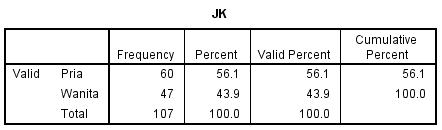 Tingkat Pendidikan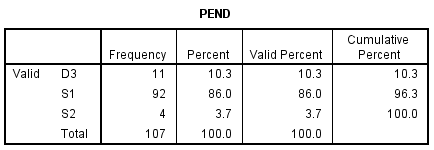 Posisi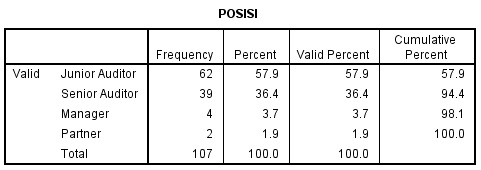 Lama Kerja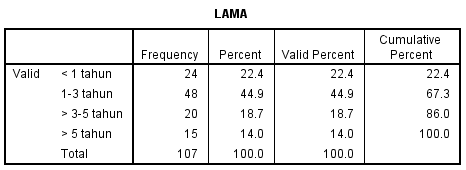 Hasil Analisis Deskriptif Jawaban Responden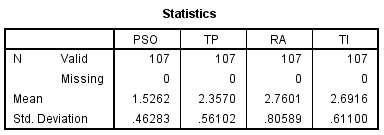 Penghentian Prematur atas Prosedur Audit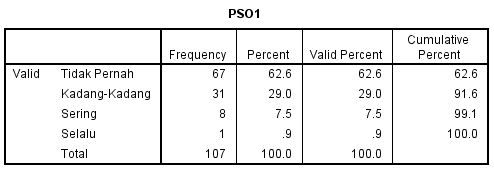 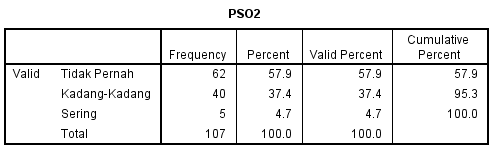 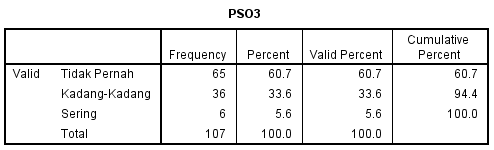 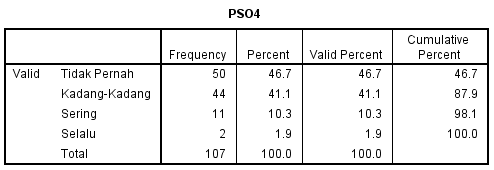 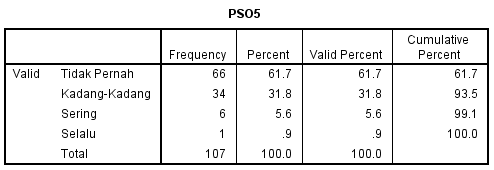 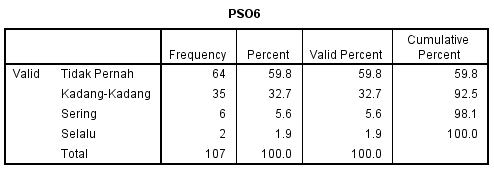 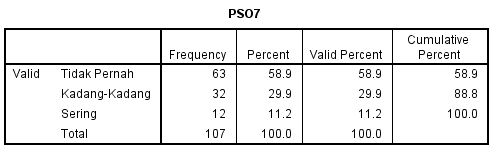 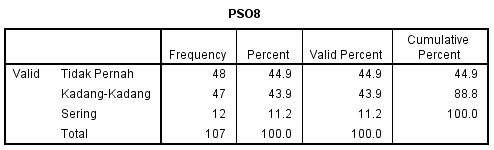 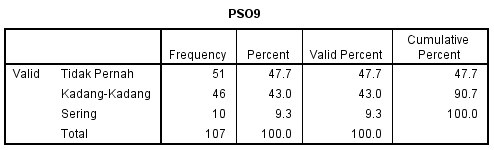 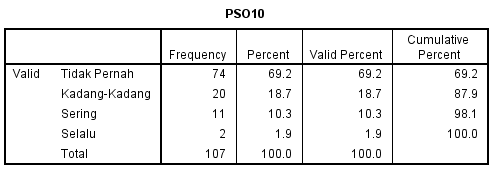 Time Pressure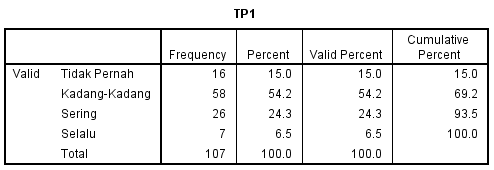 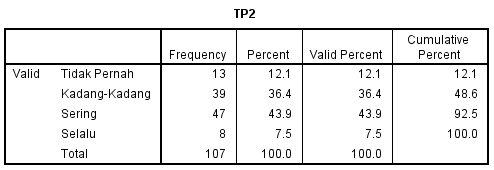 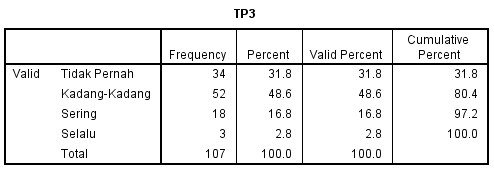 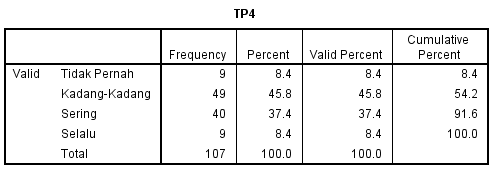 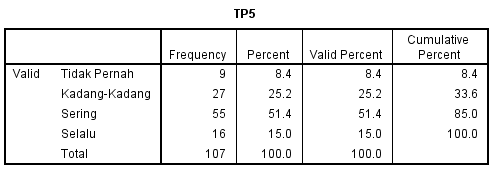 Risiko Audit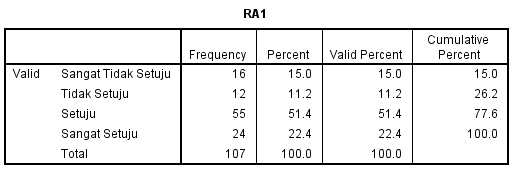 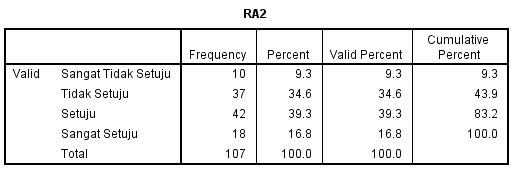 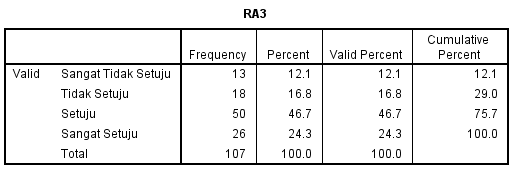 Turnover Intentions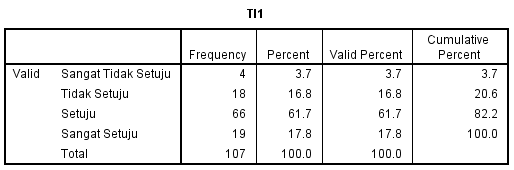 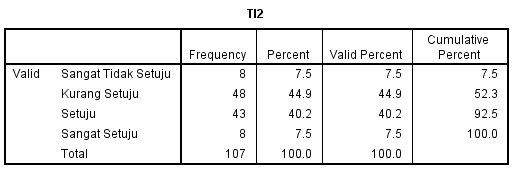 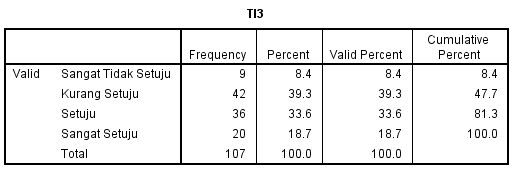 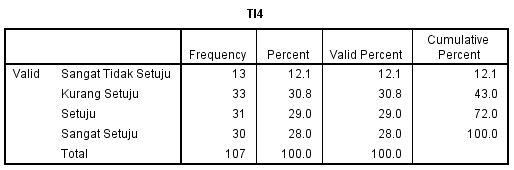 Uji Asumsi KlasikUji normalitas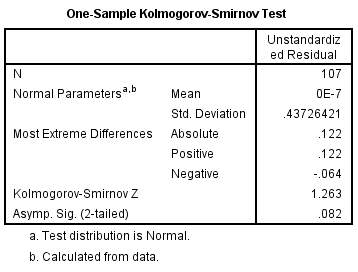 Uji multikolonieritas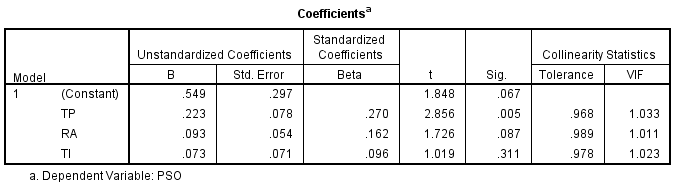 Uji heteroskedastisitas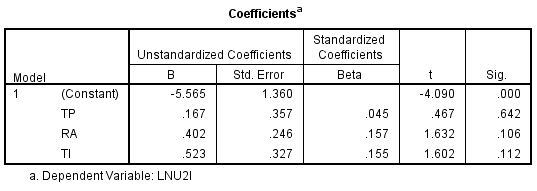 Uji autokorelasi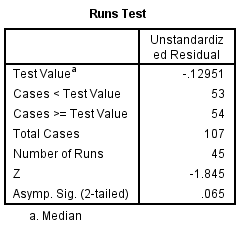 Hasil Uji HipotesisUji signifikasi simultan (Uji Statistik F)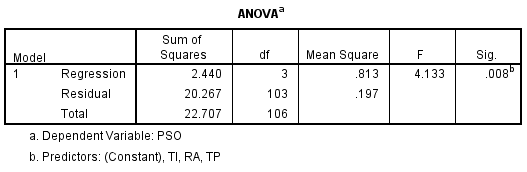 Uji signifikasi parameter individual (Uji Statistik t)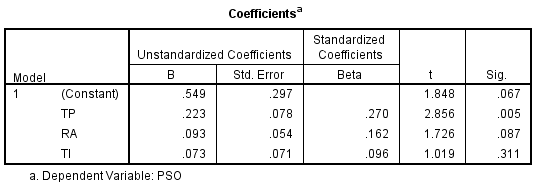 Koefisien determinasi (R2)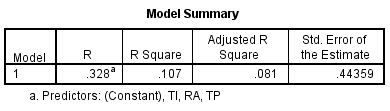 lampiran 4INPUT Data KuesionerInput Biodata, Penghentian Prematur atas Prosedur Audit, Time Pressure, Risiko Audit, dan Turnover IntentionsNo.Nama KAPAlamatNo. TeleponJAKARTA UTARAJAKARTA UTARAJAKARTA UTARA1KAP Drs. A. Kadir RahmanGading Elok Timur V Blok BN2 No.1 RT.5/RW.18, Klp. Gading Tim., Klp. Gading, Kota Jkt Utara, DKI Jakarta 14240 (021) 45322482KAP Safril dan PangkiRuko Artha Gading Niaga blok C no 28 (Lt. 2), Jakarta Utara(021) 458567853KAP Tendy Wato & Ifen TjhaiJl. Kelapa Kopyor Barat III blok CG 1 no. 1, Jakarta Utara(021) 4531401, 4531394JAKARTA PUSATJAKARTA PUSATJAKARTA PUSAT4KAP Arman, Eddy Ferdinand & RekanJl. Kendal No.7B, RT.10/RW.6, Menteng, Kota Jakarta Pusat, 10310(021) 31597735KAP Jamaludin, Ardi, Sukimto dan RekanPerkantoran Sentra Kramat, Jl. Kramat Raya blok A. 11 no 7-9 (021) 3910600, 39105806KAP Leonard, Mulia & RichardJl. Hayam Wuruk No. 3W - 3V, Kebon Kelapa, Gambir, RT.6/RW.2, Kb. Klp., Gambir, Kota Jakarta Pusat,  10130 (021) 34584917KAP Maksum, Suyamto & HirdjanJl. Kaji II B 5 , RT.8/RW.7, Petojo Utara Gambir Jakarta Pusat, DKI Jakarta 10130 (021) 63264358KAP Tjahjo, Machdjud Modopuro & RekanJl. Cempaka Putih Barat 13 No.G 10, Kel. Cempaka Putih Barat, Kec. Cempaka Putih, Jakarta Pusat 10520(021) 42882576JAKARTA SELATANJAKARTA SELATANJAKARTA SELATAN9KAP Heroe, Pramono & RekanJl. Prof. DR. Soepomo No.3, RT.17/RW.6, Tebet Bar., Tebet, Kota Jakarta Selatan, 12870 (021) 830304410KAP PKF Hadiwinata (Paul Hadiwinata, Hidajat, Arsono, Retno, Palilingan & Rekan88 Office Tower Kasablanka lt. 12 unit G, Jl. Casablanca Raya Kav. 88, Jakarta Selatan 12870, Indonesia(021) 8378633011KAP Yanuar & RizaWisma DPK PT. Jamsostek, Jl. Tangkas Baru No.1, Gatot Subroto, Jakarta Selatan 12930(021) 5221589, 527226012KAP Zeinirwan ZeinJl. Siaga Raya no 42, Jakarta Selatan(021) 7980990JAKARTA BARATJAKARTA BARATJAKARTA BARAT13KAP Andi Ruswandi Wisnu & RekanSastra Graha Lantai 5 R.509, Jl. Raya Perjuangan No.21, Kebon Jeruk, Jakarta Barat 15130(021) 536480414KAP Ayub & Elvi Gedung Graha KOPDA Lantai 2, Jl. Warung Buncit No.2, Pejaten Barat, Pasar Minggu, Jakarta Barat 12510(021) 22790364, 08138859491315KAP Drs. Sutopo Insja Komplek Daan Mogot Baru Blok LC 1 No.3, Jakarta Barat 11840(021) 544507816KAP FirmansyahJl. Bambu Aur A11 No.11, Bojong Indah, Jakarta Barat(021) 58355822 17KAP Hendra Gunawan Jl. Daan Mogot Raya No. 20P RT01 RW03, Jelambar, Grogol Petamburan, Jakarta Barat 11460(021) 56967638JAKARTA TIMURJAKARTA TIMURJAKARTA TIMUR18KAP Abdul Aziz Fiby ArizaKomplek Bumi Malaka Asri 3, Jl. Flamboyan Raya H1/9, Malakasari, Duren Sawit Jakarta Timur 13460 (021) 86602049, 863218419KAP Drs. Bambang Sudaryono & RekanJl. Wisma Jaya no 2 (sebrang RS Persahabatan) – Rawamangun, Jakarta Timur 13220 (021) 470063520KAP Erfan & RakhmawanGedung Agnesia (Lantai 1), Jl. Pemuda No. 73B, Jakarta Timur 13220 (021) 470155021KAP Irfan, Abdulrahman Hasan Salipu dan DarmawanJl. Surilang No. 06A, RT. 03/RW. 01 (Samping SMPN 223), Gedong Pasar Rebo, Cawang, Jakarta Timur 13630 (021) 22984018, 800484522KAP Yuwono HJl. Arabika VIII Blok AA.2 No.2, RT1/RW.5, Pondok Kopi, Jakarta Timur 13350(021) 8624749No.Nama KAPLokasiKuesioner Kuesioner No.Nama KAPLokasiyang diberikanyang dikembalikan1KAP Drs. A. Kadir RahmanJakarta Utara552KAP Safril dan PangkiJakarta Utara553KAP Tendy Wato & Ifen TjhaiJakarta Utara10104KAP Arman, Eddy Ferdinand & RekanJakarta Pusat1095KAP Jamaludin, Ardi, Sukimto dan RekanJakarta Pusat556KAP Leonard, Mulia & RichardJakarta Pusat557KAP Maksum, Suyamto & HirdjanJakarta Pusat10108KAP Tjahjo, Machdjud Modopuro & RekanJakarta Pusat559KAP Heroe, Pramono & RekanJakarta Selatan8                810KAP PKF Hadiwinata (Paul Hadiwinata, Hidajat, Arsono, Retno, Palilingan & RekanJakarta Selatan101011KAP Yanuar & RizaJakarta Selatan5512KAP Zeinirwan ZeinJakarta Selatan5513KAP Andi Ruswandi Wisnu & RekanJakarta Barat5514KAP Ayub & ElviJakarta5515KAP Drs. Sutopo Insja Jakarta Barat5516KAP FirmansyahJakarta Barat2217KAP Hendra GunawanJakarta Barat4418KAP Abdul Aziz Fiby ArizaJakarta Timur101019KAP Drs. Bambang Sudaryono & RekanJakarta Timur3320KAP Erfan & RakhmawanJakarta Timur5421KAP Irfan, Abdulrahman Hasan Salipu dan DarmawanJakarta Timur101022KAP Yuwono HJakarta Timur1010Total kuesioner Total kuesioner Total kuesioner 142140No.PertanyaanFrekuensiFrekuensiNo.PertanyaanTidak pernahKadang-kadangSeringSelalu1.Seberapa sering Anda merasa anggaran waktu Anda kurang dalam melakukan audit? 2.Seberapa sering dalam periode bersamaan, Anda mengaudit beberapa perusahaan? 3.Seberapa sering Anda melanggar anggaran waktu yang telah direncanakan dalam melakukan audit? 4.Seberapa sering Anda menyediakan waktu cadangan untuk hal-hal yang tidak terduga dalam melakukan audit?5.Seberapa sering Anda lembur dalam audit? No.PertanyaanPernyataanPernyataanNo.PertanyaanSangat TidakSetujuKurang SetujuSetujuSangat Setuju1.Tidak melakukan perhitungan fisik terhadap kas, investasi, persediaan/ aktiva tetap dalam audit laporan keuangan merupakan tindakan beresiko tinggi.2.Melakukan pengurangan jumlah sampel dalam melakukan audit merupakan tindakan beresiko tinggi. 3.Tidak melakukan konfirmasi dengan pihak ketiga merupakan tindakan beresiko tinggi. No.PertanyaanPernyataanPernyataanNo.PertanyaanSangatTidakSetujuKurang SetujuSetujuSangat Setuju1.Jika anda memperoleh kesempatan untuk mendapatkan pekerjaan yang lebih baik di KAP lain, Anda akan menyetujuinya. 2.Anda akan meninggalkan KAP tempat anda bekerja 2 tahun lagi. 3.Anda akan meninggalkan KAP tempat anda bekerja 5 tahun lagi.4.Anda tidak akan tetap berada pada KAP tempat anda bekerja sampai masa pensiun.No.Pertanyaan                      Frekuensi                      Frekuensi                      FrekuensiNo.PertanyaanTidak pernahKadang-kadangSeringSelalu1.Seberapa  sering dalam merencanakan audit, Anda tidak memerlukan pemahaman bisnis klien?2.Seberapa sering Anda tidak menggunakan pertimbangan Sistem Pengendalian Intern dalam audit laporan keuangan?3.Seberapa sering Anda tidak menggunakan informasi asersi dalam merumuskan tujuan audit dan merancang pengujian substantif?4.Seberapa sering Anda tidak menggunakan fungsi auditor internal dalam audit?5.Seberapa sering Anda tidak melakukan prosedur analitis dalam perencanaan dan review audit?6.Seberapa sering Anda tidak melakukan konfirmasi dengan pihak ketiga dalam audit laporan keuangan?7.Seberapa  sering Anda tidak menggunakan representasi manajemen dalam audit laporan keuangan?8.Seberapa sering Anda tidak melakukan uji kepatuhan terhadap pengendalian atas transaksi dalam aplikasi sistem komputer online?9.Seberapa sering Anda mengurangi jumlah sampel yang direncanakan dalam audit laporan keuangan?10.Seberapa sering Anda tidak melakukan perhitungan fisik terhadap kas atau persediaan?Item-Total StatisticsItem-Total StatisticsItem-Total StatisticsItem-Total StatisticsItem-Total StatisticsScale Mean if Item DeletedScale Variance if Item DeletedCorrected Item-Total CorrelationCronbach's Alpha if Item DeletedPSO114.5320.947.435.883PSO214.7321.030.569.867PSO314.9020.093.817.849PSO414.9723.344.403.878PSO514.8721.568.691.861PSO614.8019.959.728.855PSO714.8020.028.669.860PSO814.6320.861.540.870PSO914.6322.309.483.873PSO1014.7319.720.782.850Item-Total StatisticsItem-Total StatisticsItem-Total StatisticsItem-Total StatisticsItem-Total StatisticsScale Mean if Item DeletedScale Variance if Item DeletedCorrected Item-Total CorrelationCronbach's Alpha if Item DeletedTP110.175.247.544.708TP29.905.128.531.716TP310.235.909.598.694TP410.006.759.440.745TP59.705.459.561.700Item-Total StatisticsItem-Total StatisticsItem-Total StatisticsItem-Total StatisticsItem-Total StatisticsScale Mean if Item DeletedScale Variance if Item DeletedCorrected Item-Total CorrelationCronbach's Alpha if Item DeletedRA16.073.582.848.780RA25.974.585.705.904RA36.174.006.802.822Item-Total StatisticsItem-Total StatisticsItem-Total StatisticsItem-Total StatisticsItem-Total StatisticsScale Mean if Item DeletedScale Variance if Item DeletedCorrected Item-Total CorrelationCronbach's Alpha if Item DeletedTI19.875.568.820.871TI210.075.237.797.879TI310.205.269.842.862TI49.975.757.713.907Reliability StatisticsReliability StatisticsCronbach's AlphaN of Items.87710Reliability StatisticsReliability StatisticsCronbach's AlphaN of Items.7575Reliability StatisticsReliability StatisticsCronbach's AlphaN of Items.8883Reliability StatisticsReliability StatisticsCronbach's AlphaN of Items.9084NoJKPDKPOSLKPSOPSOPSOPSOPSOPSOPSOPSOPSOPSOZPSOTPTPTPTPTPZTPRARARAZRATITITITIZTINoJKPDKPOSLK12345678910ZPSO12345ZTP123ZRA1234ZTI1233411111111211121242114331022228222121212121222162322312222632229312231111121121122212310433101111442323221111112113222231121362232952212112212112114212231032381111461211111111111110212341244412333211722123321222222214433418223741141081211111111111110121331033393332119122312112111211334234163339323412101111221121212216112217121412126111211222222222119322221133393222912221212122222221822323123339332210132212112222122116222231133393233111422121121222121152222311333933221015221221222121211622233123339323191622131111122222152223312333932321017221222222222322123223123238323210182212222222321119332331433283322101912112222222111172222311332832229202211222222222220323231333393322102112221221112211143332213433102323102212221212111221142323313332833441423121112222222111723123113339222392411121222222211173323314434113323112512231111211221133333416121433221026222211221111211323232121225441413271212121211122114232331333283344142812112111111111112322312444123234122911112232323321232212294241023441330122311232132111721132933410423312311222111313111114211421044412323193222122114122211171213293341041411033222312131412111711131734310423110341212111414221118121318343103141935222411211211111223113102338322293612113333333333303333315444124444163712231111111111102312311111333341338222311111111111022124113339322293922241112111211122222311222621227401112122133321321221229332833331241121213212331332212122833283223104211112221223333232112392215323311431212311211111113221128112443231244122321112211121423123113328322310451212111111111110323331422264344154612221111111121113233314222633441447121121111111111132333142226334414482111222212222219222221033393322104922111111111111102222210222622228502212111211112112242241412363344145113341112111112122422313324933331252123411121111111124223133249444416531211222341233224333231411463311854122411111111111011111511134444165512231112111121122422313324933441456232412122112121523232123238433313571222111111121111132331244412232185821123232111211173223313323822329591223112111112112232221132272222860222412222222211833233143339333312612212222221222118221229333934441562221411111112211222242123238344415632224121211121113222231132383323116422241122111312153333315111332231065122411111111111021122844412111146622231212211111132322211222632229671212211211111112332321333393223106812233222222222213334316433103344146912233223223223243322313334104344157012121111111111102212310143843331371221211121111111111113713483444157221122111111111112214312333932229731212111111111110331441544311333312741211111111111110331441544412333312751244112311133218233331432383224117612441123111332182333314323832241177221221111112111223114113238322297822122111111211122311411323832229792212211111121112231141132383222980221122111111211332222114431132231081221211111122211322223112215441413822212111221232318433321511133233118312222132122223204323315122532321084221132232233232544334181113223411852212221222312219334321532163322108611122112222132184333417321623321087211223233233332743434184431143341488122321121111211333244164241033118891123433222333429342331533410322310902212111111222113222231133393223109122221212111121132322211333933331292222312112222231823223124341141331193121122233322242543444194441242341394122211111111111013233121113222289512221111111111102323313111332231096122312212112211523333143238432413972211211233232322322211044412332412981224122222222219111115444123333129912122222222222201111154441233331210012331111111121112322211323822228101122232321112111732233133238223291021222111111121111121239333942411110322111111111211111323312444122321810422121111111211111212173339223310105121111111111111012121733392233101061211111112221113222221033393333121071211122112211114231221043411324413